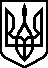 						НАКАЗ«   10  » березня  2020 року № 10   Про внесення змін до паспортів бюджетних програм на 2020 рік	Відповідно до Закону України  «Про Державний бюджет України на 2020 рік» , Правил складання паспортів бюджетних програм місцевих бюджетів та звітів про їх виконання, затверджених наказом Міністерства фінансів України від 26.08.2014 року № 836  « Про деякі питання запровадження програмно-цільового методу складання та виконання та виконання місцевих бюджетів», рішення сесії Ніжинської міської ради №8-65/2019 від 24.12.2019 року «Про бюджет Ніжинської міської ОТГ на 2020 рік», рішення сесії міської ради VII скликання №18-68/2020 від 26.02.2020 року «Про внесення змін до рішення сесії Ніжинської міської ради №8-65/2019 від 24.12.2019 року «Про бюджет Ніжинської міської ОТГ на 2020 рік»наказую :Затвердити паспорти  бюджетних програм на 2020 рік управління житлово-комунального господарства та будівництва Ніжинської міської ради по КПКВ  1210160,1216016,1216020,1215045,1216030,1217130,1217322,1217330, 1217340,1217350,1217461,1217670,1217693,1218311,1218330.УКРАЇНАЧЕРНІГІВСЬКА ОБЛАСТЬУПРАВЛІННЯ  ЖИТЛОВО- КОМУНАЛЬНОГО ГОСПОДАРСТВАТА БУДІВНИЦТВА НІЖИНСЬКОЇ МІСЬКОЇ РАДИНачальник управління житлово-                                  А.М.Кушніренкокомунального господарства табудівництва Ніжинської міської ради